МДОУ «Детский сад №158»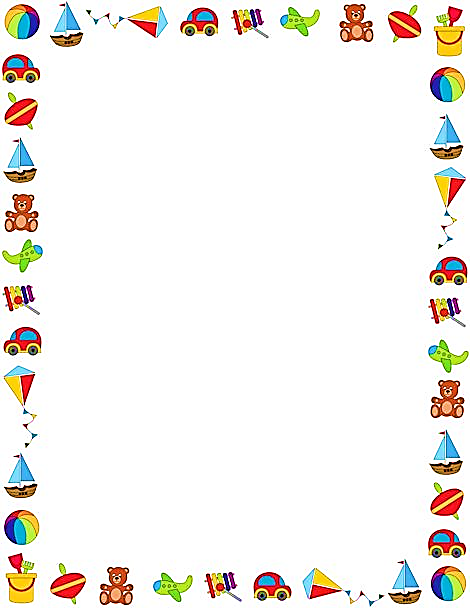 Консультация для родителей:Возрастные особенности развития детей 3-4 летУчитель-дефектолог:Николаева Е. А    Каждый возраст ребенка прекрасен и по-своему неповторим! С каждым прожитым годом Ваш  малыш овладевает чем-то новым, двигается вперед, радует своими достижениями, удивляет!    Ребёнку исполнилось 3 года. Это важный рубеж в его жизни - переход от раннего к дошкольному детству.     Именно в этот период закладываются основы будущей личности, формируются предпосылки физического, умственного, нравственного развития ребёнка, и чтобы это формирование было полноценным необходимо постоянное и умелое руководство со стороны взрослых.Кризис трех лет завершает период «слияния» с матерью, малыш все больше начинает осознавать себя как личность. Основные потребности в этом возрасте — потребность в общении, уважении и признании.    Давайте попробуем разобраться, какие же особенности характерны для ребенка 3-4 лет. Зная уровень развития ребенка, можно планировать, в каком направлении двигаться дальше. Важно создавать условия для того, чтобы ребенок не останавливался в своем развитии, все время чему-то учился, что-то открывал, чего-то достигал.   В этом возрасте ярко проявляется желание делать все по-своему. Присутствует потребность отвергать почти все, что предлагают родители, и делать что-то самому, даже если ему этого не очень хочется или пока не по силам. Родителям важно с терпением и пониманием относиться к указанным проявлениям ребенка. Помните, что так называемое упрямство — это реакция ребенка, который настаивает на своем не потому, что ему этого очень хочется, а потому, что ему важно, чтобы с его мнением считались.   Игры   Основной и самый важный для ребенка вид деятельности в этом возрасте  - это игра. Основным содержанием игры для детей 3-4 лет являются действия с игрушками и предметами-заместителями. Продолжительность игры небольшая. В этом возрасте ребенку достаточно поиграть 10—15 минут, потом ему хочется переключиться на что-то  другое.Постепенно игра становится все более коллективной. Игра с предметами может иметь уже какое-то сюжетное наполнение,   становится образно-ролевой. В ней ребенок воображает себя кемугодно и чем угодно и соответственно действует. В этом  возрасте  малыши любят помогать взрослым. Поддерживайте это желание и учитесь вместе выполнять какую-то работу! Обязательно играйте с ребенком и почаще хвалите его! Уверенность в себе формируется в детстве!Мышление  В возрасте от 3 до 4 лет дети умеют различать до семи и более цветов (как основных, так и оттеночных), называют до четырех-пяти геометрических форм предметов (круг, квадрат, овал...). Способны дифференцировать предметы по величине. К трем годам ребенок умеет самостоятельно собирать пирамидки (из 4-5 колец), учитывая размер колец и заданную форму. Трехлетний ребенок выполняет задание на вкладывание меньшего предмета в больший, ориентируясь при этом на размер. Дети справляются с заданием построить башню из кубиков по заданному образцу. Малыши уже должны уметь работать с разрезными картинками. Им удается собрать картинку из 3-4 частей путем проб.Внимание   Внимание трехлетнего ребенка, в основном, зависит от внешних раздражителей. Малыш быстро отвлекается, не способен  долго сосредоточиться на чем-то одном. Вместе с тем ребенок может уже прислушаться к инструкции взрослого, внимательно посмотреть и понаблюдать. Он готов рассматривать картинки, слушать короткие сказки. К 4 годам внимание становится все более устойчивыми продолжительным. Малыш легко справляется с заданием «парные картинки».                              ПамятьВ этом возрасте память ребенка носит непроизвольный характер. Малыш хорошо запоминает все, что ему интересно и что представляет для него эмоциональный отклик. Хорошо усваивается то, что он слышит или видит много раз. Хорошо развита двигательная память — ребенок лучше запоминает все то, что было связано с собственным движением. Детям в этом возрасте доступно выполнить несколько действий в заданной последовательности; могут запоминать 3-4 слова. А к концу 4-го года жизни — даже отрывки из любимых сказок и короткие стихотворения; запомнить 3-4 игрушки или картинки.Речевое развитие  Три года — это возраст интенсивного развития речи. Активно развивается и увеличивается словарный запас (до 600-800 слов), формируется грамматический строй речи. Ребенок должен уже говорить предложениями. Он способен поддержать несложную беседу. В этом возрасте малыш с удовольствием многократно повторяет новые слова.. Задает бесконечные вопросы: «Как это называется? Почему?» и другие. Ребенок понимает значение простых предлогов. Может ответить на вопросы по сюжетным картинкам (кто и что делает?). Фонематический (речевой) слух находится в стадии формирования. Также развиваются движения органов артикуляции (языка, губ). Больше разговаривайте со своим ребенком, обсуждайте с ним события дня  и терпеливо отвечайте на его вопросы.Моторика   В возрасте от 3 до 4 лет продолжает активно развиваться координация движений: ребята учатся прыгать, стоять на одной ноге, играть с мячом. Активно развивается и мелкая моторика. Стимулировать развитие пальцев рук — очень важная задача для родителей, так как уровень развития мышления и речи зависит от сформированности двигательной сферы. Поэтому обязательно предлагайте малышу игры с мозаикой, конструктором, пазлами, можно использовать различные шнуровки, вкладыши, массажные мячики, пальчиковую гимнастику и игры.Элементарные математические представления    Ребенок владеет разнообразными действиями с предметами, хорошо ориентируется в различении таких форм, как круг, квадрат, треугольник, объединяет предметы по признаку формы, сравнивает их по размеру (по высоте). Определяет понятия: один – много, ни одного. Овладевает счетом в пределах 3.Творчество   В возрасте 3-4 лет интенсивно развиваются умения рисовать и лепить.   Рисование — это отличный способ самовыражения. Дети уже могут использовать цвет. Очень важно учить ребенка правильно держать карандаш и кисточку.       Родителям важно подобрать игры и занятия для детей с учетом их возраста. Не нужно требовать от ребенка того, что он еще не в состоянии сделать! Главное — это понимать, что Ваш малыш — неповторим, он вправе иметь свои особенности. Не следует сравнивать его со сверстниками. У каждого ребенка свой характер, темперамент; разные темпы овладения умениями и навыками.